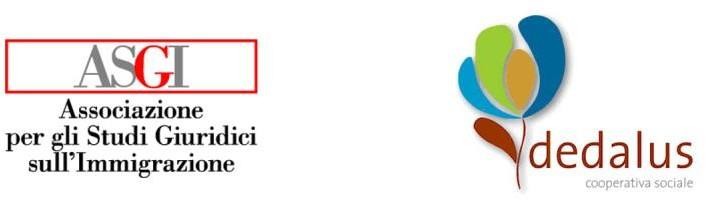 Scheda d’iscrizione al corso di formazione“Emersione di rapporti di lavoro” Ai sensi dell’art. 103 D.L 34 del 2020Nome	CognomeIndirizzo mail:Numero di telefono:Ruolo/ambito professionale:Qualifica professionaleEnte di appartenenza:Come è venuto a conoscenza del corso?	Dichiaro di aver preso visione del’informativa privacy ai sensi dell'articolo 13 del regolamento UE 679/2016  e consento al trattamento dei dati personali nella presente iniziativa. Data	FirmaIl modulo va inviato entro le ore 13.00 del 12 giugno 2020 a mediazioneculturale@coopdedalus.org